Testing Stations1. Using clear tape, tape 7 sheets of construction paper against a wall and make a column of paper; tape one piece on the floor under the column of paper against the wall.2. Apply the measuring tape to the construction paper using 200+ cm of masking tape. Tape 5 cm increments starting on the floor at the zero mark (this will hold the measure tape to the wall but also serve as a reference point).3. Label each piece of horizontal tape; for example, “0” over the 0 cm marker, “10” over the 10 cm mark, “20” over the 20 cm mark and so on until you reach 200 cm.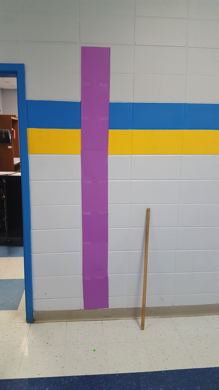 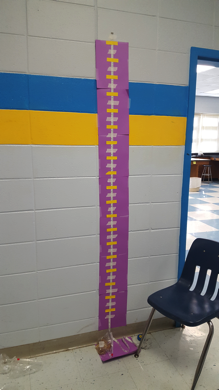 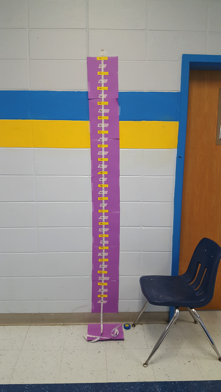 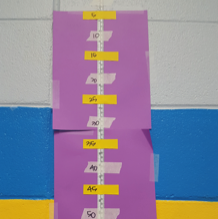 